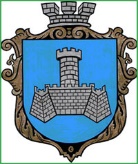 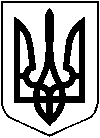   УКРАЇНАм.Хмільник Вінницької областіРОЗПОРЯДЖЕННЯМІСЬКОГО ГОЛОВИвід “28” грудня 2021 р.                                                              №683-рПро відзначення на місцевому рівні  працівників виконавчих органів          Хмільницької міської радиНа виконання п. 3 розділу 6 Комплексної програми розвитку культури та туризму Хмільницької міської територіальної громади на 2022-2026 роки (зі змінами), затвердженої рішенням 14 сесії міської ради 8 скликання від 24.06.2021р. №573, відповідно до рішення 24 сесії міської ради 8 скликання від 10.12.2021 р.№946 міської ради  «Про Порядки використання коштів міського бюджету, передбачених на фінансування заходів Комплексної програми розвитку культури та туризму Хмільницької міської територіальної громади на 2022-2026 роки» (зі змінами), з метою відзначення ювілейних подій працівників виконавчих органів Хмільницької міської ради, керуючись ст.ст. 42, 59 Закону України “Про місцеве самоврядування в Україні”: 1. Затвердити список працівників виконавчих органів  Хмільницької міської ради для відзначення на місцевому рівні Подяками міського голови або вітальними адресами у 2022 році згідно з Додатком.2. Контроль за виконанням цього розпорядження покласти на керуючого справами виконкому міської ради Маташа С.П.Міський голова	                                	      Микола ЮРЧИШИНС.МАТАШС.ЄРОШЕНКОН.БУЛИКОВА            О.СИДОРИШИНАДодаток до розпорядження міського голови«28» грудня 2021 №683-рСписок працівників виконавчих органів  Хмільницької міської ради для відзначення на місцевому рівні Подяками міського голови або вітальними адресами у 2022 роціМіський голова                                    Микола ЮРЧИШИНСІЧЕНЬСІЧЕНЬСІЧЕНЬСІЧЕНЬЗабарський Віктор БорисовичГоловний спеціаліст з питань запобігання та виявлення корупції Хмільницької міської ради01.01.202255Матвіюк Віталій ЯковлевичДвірник/прибиральник (с. Кривошиї)01.01.202250Остапчук Світлана ГригорівнаСтароста Кожухівського старостинського округу міської ради08.01.202245Бабій Людмила ЮріївнаГоловний спеціаліст сектору з питань публічних закупівель Хмільницької міської ради13.01.202235Сьоська Валерій ВасильовичДержавний реєстратор речових прав на нерухоме майно реєстраційного відділу Хмільницької міської ради25.01.202240ЛЮТИЙЛЮТИЙЛЮТИЙЛЮТИЙГрицишина Світлана ПетрівнаПрибиральниця/двірник (с. Лелітка)02.02.202260Шемета Володимир ІгоровичГоловний спеціаліст сектору юридичної та кадрової роботи Управління освіти, молоді та спорту міської ради04.02.202235Тендерис Оксана ВасилівнаГоловний спеціаліст юридичного відділу міської ради16.02.202230Ридванюк Наталія ОлександрівнаПровідний спеціаліст юридичного відділу міської ради17.02.202225Вознюк Надія АндріївнаПрибиральниця Управління житлово-комунального господарства та комунальної власності17.02.202265БЕРЕЗЕНЬБЕРЕЗЕНЬБЕРЕЗЕНЬБЕРЕЗЕНЬДрач Олена МиколаївнаНачальник відділу розвитку підприємництва,  сфери послуг та енергоменеджменту управління агроекономічного розвитку та євроінтеграції міської ради.03.03.202245Скаковська Людмила ІванівнаСпеціаліст 2 категорії відділу земельних відносин Хмільницької міської ради17.03.202245Терещенко Тетяна ОлександрівнаПрибиральниця загального відділу міської ради31.03.202250ТРАВЕНЬТРАВЕНЬТРАВЕНЬТРАВЕНЬВонсович Оксана ЛеонідовичГоловний спеціаліст з мобілізаційної роботи відділу цивільного захисту, оборонної роботи та взаємодії з правоохоронними органами міської ради12.05.202245Сидоренко Інга МиколаївнаГоловний спеціаліст відділу ведення реєстру територіальної громади міської ради17.05.202255Надкерничний Михайло Станіславович Головний спеціаліст відділу молоді та спорту управління освіти, молоді та спорту Хмільницької міської ради28.05.202230Сидоришина Ольга  ЮріївнаНачальник відділу управління персоналом міської ради31.05.202235Бугаєва Оксана ПетрівнаГоловний спеціаліст  відділу розвитку підприємництва,  сфери послуг та енергоменедженту управління агроекономічного розвитку та євроінтеграції міської ради.31.05.202250ЧЕРВЕНЬЧЕРВЕНЬЧЕРВЕНЬЧЕРВЕНЬКиєнко Галина ГригорівнаНачальник відділу комунальної власності  Управління ЖКГ та КВ Хмільницької  міської ради15.06.202260ЛИПЕНЬЛИПЕНЬЛИПЕНЬЛИПЕНЬБуликова Надія АнатоліївнаНачальник юридичного відділу міської ради14.07.202240Сухий Микола ОлексійовичСтароста Широкогребельського старостинського округу міської ради15.07.202260СЕРПЕНЬСЕРПЕНЬСЕРПЕНЬСЕРПЕНЬКоломійчук Валерій ПетровичНачальник відділу цивільного захисту, оборонної роботи та взаємодії з правоохоронними органами29.08.202260ВЕРЕСЕНЬВЕРЕСЕНЬВЕРЕСЕНЬВЕРЕСЕНЬМурзановська Наталія МиколаївнаГоловний спеціаліст управління освіти, молоді та спорту Хмільницької міської ради06.09.202260Заплитнюк Андрій ЮрійовичЗавідувач сектору юридичної та кадрової роботи Управління освіти, молоді та спорту міської ради10.09.202230ЖОВТЕНЬЖОВТЕНЬЖОВТЕНЬЖОВТЕНЬЗелінська Олена ОлександрівнаАдміністратор відділу із забезпечення діяльності ЦНАП у м. Хмільнику01.10.202240ЛИСТОПАДЛИСТОПАДЛИСТОПАДЛИСТОПАДСкоропаденко Михайло ГригоровичГоловний спеціаліст з питань ДАБК управління архітектури та містобудування01.11.202250Маліновський Олександр ЛеонідовичВодій загального відділу міської ради06.11.202260Чорногуз Аліна ГеннадіївнаАдміністратор відділу із забезпечення діяльності ЦНАП у м. Хмільнику12.11.202235Брилянт Олена ВолодимирівнаГоловний спеціаліст бюджетного відділу Фінансового управління Хмільницької міської ради13.11.202240Самборська Марія АнатоліївнаІнспектор міської ради (с. Голодьки)26.11.202260ГРУДЕНЬГРУДЕНЬГРУДЕНЬГРУДЕНЬГедзун Віталій АнатолійовичСпеціаліст 2 категорії відділу земельних відносин міської ради08.12.202230Лисенюк Людмила ВасилівнаІнспектор міської ради (с. Сьомаки)08.12.202245Титула Андрій ПетровичСтароста Соколівського старостинського округу міської ради11.12.202255Редчик Сергій БорисовичЗаступник міського голови з питань діяльності виконавчих органів міської ради16.12.202260Можаровський В’ячеслав АнатолійовичГоловний  спеціаліст відділу ЖКГ управління ЖКГ та КВ17.12.202240